CURRICULUM VITAE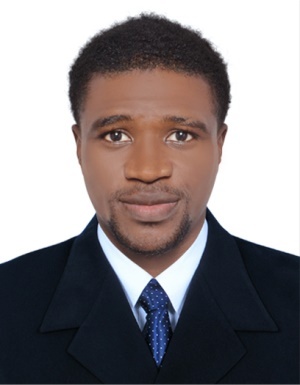 PERSONAL INFORMATIONName:                     Lukman Date of Birth:         6th April, 1988Sex:                          Male Nationality:            Nigerian	Marital Status:       SingleVisa Status:               visit visa E-mail address:        Lukman.374484@2freemail.com                            SALES REPRESENTATIVEPERSOANL SUMMERYTo secure a position in the organization that offers challenges and opportunity for my Career development and at the same time serve the organization to the best of my capabilities. I would like to gain new skills while utilizing my current area of expertise of procures and employee satisfaction within a positive team environment.OBJECTIVESTo work for a progressive organization and challenging environment that provides the best opportunity to grow and utilize my potential to the fullest to achieve the organization goal while achieving my personal goals. My skills will enable me get to the top notably a team player, task oriented , discipline, reliable , dependable, safety/ health and quality oriented , loyal and determined.EDUCATIONAL ACHIEVEMENTHealth/safety at First aid international, United Kingdom                              2016/2017National Drug Law Enforcement Agency, Nigeria                                          2012/2013National service at National Youth Service Corps Nigeria                              2012/2010Biology/education at Obafemi Awolowo University( A.C.E) Nigeria                     2009/2010S.S.C.E at Community High School Olugbode, Osun State , Nigeria                     2005/2006WORIKING EXPERIENCECustormer service at elisa communication center Taxo Park, Estonia                2017Administrator at Premier Composite Tech, DIP, Dubai , UAE                           2015/2017Sales Rep at Averda waste Management Company, Abu Dhabi                         2013/2014Sales rep at Raymo awa Nigeria limited, Apapa, Lagos, Nigeria                        2010/2012SKILLSActive listening  Customer RelationVerbal communication and listeningKnowledge of Microsoft word and excelTime managementRapport building on the call